РАСПИСАНИЕ ЗАНЯТИЙ 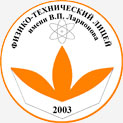 «Школы будущего лицеиста»-2019-201-й поток Группа «В» (по вторникам). КАБИНЕТ № 22Группа «С» (по субботам). КАБИНЕТ № 19*Обратите внимание: в каникулярную неделю занятия проводятся по тому же расписанию. Преподаватели Школы (группа «В», вторник)Преподаватели Школы (группа «С», суббота)Неделя,датаНеделя,дата1-й урок2-й урок3-й урок4-й урокНеделя,датаНеделя,дата14.05-14.4014.45-15.2015.25-16.0016.05-16.40108.10Русский языкРусский языкМатематикаМатематика215.10Русский языкРусский языкАнглийский языкМатематика322.10МатематикаМатематикаАнглийский языкЕстествознание429.10*Русский языкАнглийский языкАнглийский языкЕстествознание505.11ЕстествознаниеАнглийский языкРусский языкРусский язык612.11Русский языкРусский языкМатематикаМатематика719.11МатематикаМатематикаЕстествознаниеАнглийский язык826.11Русский языкМатематикаАнглийский языкАнглийский язык903.12Русский языкРусский языкМатематикаМатематика1010.12МатематикаМатематикаАнглийский языкЕстествознаниеНеделя,ДатаНеделя,Дата1-й урок2-й урок3-й урок4-й урокНеделя,ДатаНеделя,Дата12.20-12.5513.00-13.3513.40-14.1514.20-14.55105.10МатематикаМатематикаАнглийский языкАнглийский язык212.10МатематикаМатематикаРусский языкРусский язык319.10МатематикаЕстествознаниеРусский языкРусский язык426.10МатематикаМатематикаАнглийский языкЕстествознание502.11*ЕстествознаниеРусский языкРусский языкАнглийский язык609.11МатематикаМатематикаАнглийский языкАнглийский язык716.11МатематикаЕстествознаниеРусский языкРусский язык823.11МатематикаАнглийский языкРусский язык Русский язык930.11МатематикаМатематикаАнглийский языкАнглийский язык1007.12МатематикаРусский языкРусский языкЕстествознаниеПредметУчительМатематикаГерасимова Любовь СергеевнаРусский языкАнтонова Елена ВасильевнаАнглийский языкСаввина Мария ЮрьевнаЕстествознаниеПодвигин  Леонид ВладимировичПредметУчительМатематикаГерасимова Любовь СергеевнаРусский языкАнтонова Елена Васильевна Английский языкБаишева Мария АлексеевнаЕстествознаниеПодвигин Леонид Владимирович